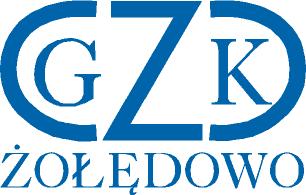 Żołędowo, dnia 11.05.2022 r.Informacja o wyborze najkorzystniejszej ofertySPRZEDAŻY MAJĄTKU RUCHOMEGOZamawiający informuje, że w ww. postępowaniu dokonał wyboru najkorzystniejszej oferty na sprzedaż  Samochód specjalny WUKO oraz Agregat prądotwórczy  złożonej przez Wykonawcę:STANLEY-TRADE Sp. z o.o.
ul. Sandomierska 203 B, 37-400 NiskoZestawienie ofert:Lp.WykonawcaCena brutto1.JANUSZ GRAB R.S.G. METALUl. Trześniowska 11, 27-600 SandomierzJANUSZ GRAB R.S.G. METALUl. Trześniowska 11, 27-600 SandomierzSamochód specjalny WUKO  do czyszczenia kanalizacji10.500,00 złAgregat prądotwórczy STALOWA WOLA  250kVA12.500,00 zł2.STANLEY-TRADE Sp. z o.o.
ul. Sandomierska 203 B, 37-400 NiskoSTANLEY-TRADE Sp. z o.o.
ul. Sandomierska 203 B, 37-400 NiskoSamochód specjalny WUKO  do czyszczenia kanalizacji18.081,00 złAgregat prądotwórczy STALOWA WOLA  250kVA18.081,00 zł